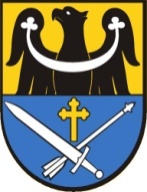 OGŁOSZENIEZ przykrością informujemy, że spotkanie które miało mieć miejsce w dniu 6 marca 2018 r. o godzinie 18:00 w świetlicy wiejskiej w Bartoszowie w celu omówienia tymczasowej organizacji ruchu związanej z realizacją inwestycji pn.:”Przebudowa drogi w miejscowości Bartoszów wraz z odwodnieniem i chodnikiem, gmina Legnickie Pole”, zostało przeniesione na inny termin, o którym poinformujemy Państwa odrębnym ogłoszeniem.